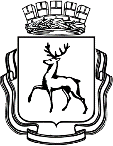 АДМИНИСТРАЦИЯ ГОРОДА НИЖНЕГО НОВГОРОДАДепартамент образованияМуниципальное автономное общеобразовательное учреждение "Школа № 59"ул. Советской Армии, дом 15 г. Нижний Новгород, 603138, тел./факс (831) 298-23-75, e-mail: schooln59@inbox.ru_____________№____________На№_________от____________Аналитическая справка по результатам диагностики личностных УУД в 6-х классах 2016 – 2017 учебного годаВ соответствии с планом работы педагога-психолога Кустовой Е.А. в марте 2017 года с уч-ся 6-х классов был проведен мониторинг метапредметных результатов уровня сформированности личностных УУД обучающихся 6-х классов. Цель: выявление осознаваемых учащимися мотивов учебной деятельности.Оцениваемые УУД: Личностные УУД; действие смыслообразования, направленное на установление смысла учебной деятельности учащегося.Возраст: 11 – 13 летФорма (ситуация оценивания) групповая работаМетодика: Анкета «Учебная мотивация» (Карпов Г.А.)Количество участников: 6А – 19 чел                                              6Б – 27 чел                                              6В – 22 чел                                               6Г – 21 челОбщее количество – 84 челРезультаты исследования по параллели показали, что большинство учащихся (51%) имеют высокий уровень смыслообразования (6А – 36%, 6Б – 56%, 6В – 50%, 6Г – 57%), у них сформированы познавательные мотивы, а так же мотивы достижения высоких оценок. Им нравится учиться и узнавать новое, самим организовывать и строить учебную и внеучебную деятельность.24% учащихся имеют средний уровень развития учебной мотивации (6А-36%, 6Б-19%, 6В-41%, 6Г-5%). У них преобладают коммуникативные и эмоциональные мотивы учебной деятельности. В учебном процессе их больше всего привлекает возможность общаться и получать положительные эмоции не столько на уроках, сколько во внеурочной деятельности. Им нравиться, если на уроке организуется групповая работа в парах или команде.Низкий уровень  развития учебной мотивации показали 25% обследуемых (6А-28%, 6Б-25%, 6В-9%, 6Г-38%). У данных учащихся преобладают внешние мотивы, т.е. стимулом их познавательной активности является поощрение или наказание со стороны учителей или родителейЕ.Н. ВетроваРекомендации классным руководителям 6-х классовпо итогам диагностики учебной мотивациив марте 2016-2017 уч.годаДля обучающихся с высоким уровнем сформированности мотива учебной деятельности продолжать работу по расширению познавательного кругозора, обучению навыкам сотрудничества в ходе совместно осуществляемой учебной деятельности.Для обучающихся со средним уровнем – добиваться углубления знаний и их конкретизации, включая по возможности часто в ситуации коллективной учебной работы. Это повышает действенность вновь возникающего учебно-познавательного мотива.Для обучающихся с низким уровнем важно формирование у них отсутствующих приемов целеполагания в организации учебной деятельности через положительное подкрепление со стороны учителя и сверстников. Направить усилия на развитие познавательной мотивации.Педагог – психолог                                                                                                     Е.А. КустоваРезультаты исследования уровня учебной мотивацииуч-ся 6-х классов март 2016 – 2017 уч.годРезультаты исследования уровня учебной мотивацииуч-ся 6-х классов2016 – 2017 уч.год